Abbaye N.-D. de BrialmontSamedi 11 janvier 2020 à 14h30Conférence :Eric de Beukelaer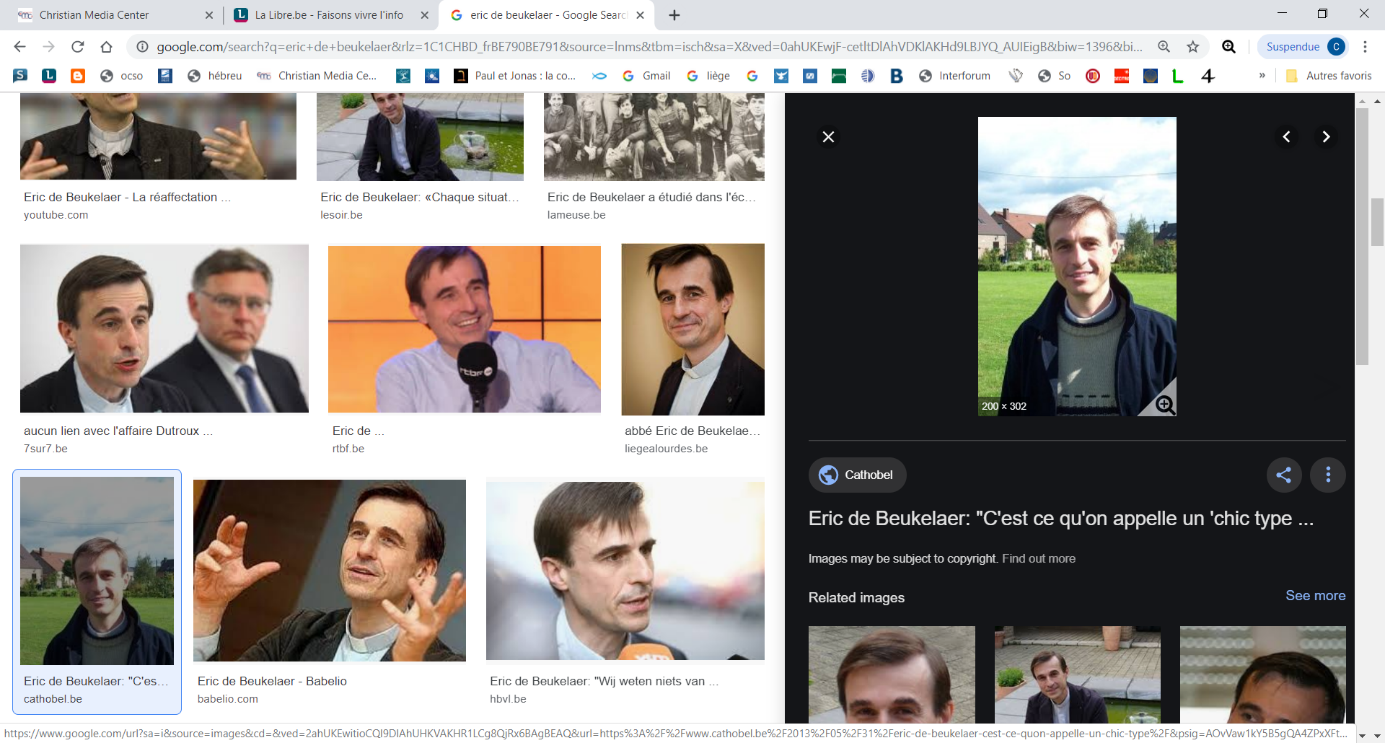 Prêtre chroniqueurRenseignements et inscriptions : Sr Colette 04/388.17.98				P.A.F. : librebrialmont.hotellerie@skynet.be / www.brialmont.be 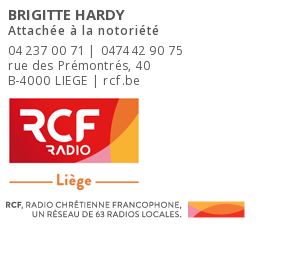 